výzva k podání nabídky a 
Zadávací dokumentacepro veřejnou zakázku malého rozsahuveřejná zakázka na dodávky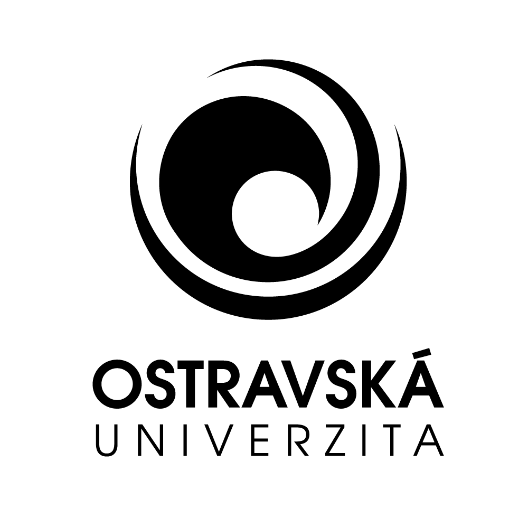 Rámcová dohoda na dodávky kancelářské výpočetní techniky 2ZADAVATEL: Ostravská univerzita, Dvořákova 7, 701 03 OstravaPreambule		Tato Výzva k podání nabídky a zadávací dokumentace (dále jen „zadávací dokumentace“) je vypracována jako podklad pro podání nabídek dodavatelů v rámci veřejné zakázky malého rozsahu na dodávky pořizované na základě rámcové dohody. Výběrové řízení nepodléhá zákonu č. 134/2016 Sb., o zadávání veřejných zakázek (dále jen „zákon“), a to i přesto, že se v některých částech zadávací dokumentace na jednotlivá ustanovení zákona odkazuje, zadavatel je však povinen dodržovat zásady uvedené v ustanovení § 6 zákona. Zadavatel uvádí odkazy na zákon z důvodu používání některých jeho právních institutů či termínů.		Tato veřejná zakázka je zadávána elektronicky, veškeré úkony budou prováděny elektronicky prostřednictvím profilu zadavatele, elektronického nástroje E-ZAK. Veškeré podmínky a informace týkající se elektronického nástroje, včetně informací o používání elektronického podpisu, jsou dostupné v uživatelské příručce a manuálu elektronického podpisu na https://zakazky.osu.cz.  		Dodavatel bere na vědomí, že pro komunikaci se zadavatelem a pro využití všech funkcí nástroje E-ZAK je nutné, aby byl v tomto nástroji Ostravské univerzity zaregistrován. V případě, že zadavatel již dodavatele v tomto nástroji předregistroval s využitím veřejně dostupných informací, je třeba tuto předregistraci dokončit a nastavit kompetentním osobám potřebná oprávnění. Dále dodavatel bere na vědomí, že veškeré dokumenty odeslané zadavatelem prostřednictvím nástroje E-ZAK se považují za doručené okamžikem odeslání. Dodavatel je plně odpovědný za registraci v elektronickém nástroji E-ZAK, nastavení potřebných oprávnění kompetentním osobám a včasné přebírání doručených dokumentů souvisejících s účastí ve výběrovém řízení.Podáním nabídky ve výběrovém řízení přijímá účastník plně a bez výhrad zadávací podmínky, včetně všech příloh a případných dodatků k těmto zadávacím podmínkám. Předpokládá se, že dodavatel před podáním nabídky pečlivě prostuduje všechny pokyny, formuláře, termíny a specifikace obsažené v zadávacích podmínkách a bude se jimi řídit. Pokud dodavatel (účastník) neposkytne včas všechny požadované informace a dokumentaci, nebo pokud jeho nabídka nebude v každém ohledu odpovídat zadávacím podmínkám, může to mít za důsledek vyloučení účastníka z výběrového řízení. Zadavatel nemůže vzít v úvahu žádnou výhradu účastníka k zadávacím podmínkám obsaženou v jeho nabídce; jakákoliv výhrada znamená vyloučení účastníka z výběrového řízení.identifikace zadavateleNázev zadavatele:  			Ostravská univerzitaSídlo:       				Dvořákova 7, 701 03 OstravaPrávní forma:			601 - Vysoká školaZastoupená:	prof. MUDr. Janem Latou, CSc. – rektorem Ostravské univerzityve věcech veřejné zakázky:	Ing. Lucie Fialová IČ: 						61988987DIČ:   					CZ 61988987profil zadavatele:			zakazky.osu.czURL veřejné zakázky:		https://zakazky.osu.cz/vz00001985Předmět veřejné zakázkyPředmět veřejné zakázkyPředmětem veřejné zakázky jsou dodávky kancelářské výpočetní techniky a jejich periferií na základě rámcové dohody s konkrétně vymezenými podmínkami plnění po dobu 12 měsíců nebo do vyčerpání finančního limitu 1 997 000,- Kč bez DPH, podle toho, která skutečnost nastane dříve.Technická specifikace předmětu plnění je Přílohou č. 1 této zadávací dokumentace.Předpokládaná hodnota veřejné zakázkyPředpokládaná hodnota veřejné zakázky činí celkem 1 997 000,- Kč bez DPH.Předpokládaná hodnota veřejné zakázky je stanovena za 12 měsíců realizace jednotlivých dodávek.Dodavatel musí dodržet zadavatelem stanovené maximální jednotkové ceny uvedené v technické specifikaci předmětu plnění veřejné zakázky. Nedodržení stanovených limitních cen znamená nesplnění podmínek stanovených zadavatelem, jehož důsledkem bude vyloučení účastníka z účasti ve výběrovém řízení. Popis předmětu veřejné zakázkyPředmětem veřejné zakázky jsou dodávky kancelářské výpočetní techniky a jejich periferií na základě rámcové dohody s konkrétně vymezenými podmínkami plnění po dobu 12 měsíců nebo do vyčerpání finančního limitu 1 997 000,- Kč bez DPH, podle toho, která skutečnost nastane dříve.Technická specifikace produktů, které budou předmětem plnění jednotlivých dodávek zadávaných na základě rámcové dohody, je uvedena v Příloze č. 1 – Technická specifikace předmětu plnění, která je nedílnou součástí zadávací dokumentace. Tato technická specifikace, kterou dodavatel v rámci předložení nabídky doplní o skutečné parametry nabízeného zboží, bude současně Přílohou č. 1 návrhu rámcové dohody o dodávkách kancelářské výpočetní techniky.Předmětem plnění veřejné zakázky je v souladu s ustanovením § 131 a násl. zákona uzavření rámcové dohody s jediným dodavatelem, na jejímž základě budou poskytovány jednotlivé dodávky kancelářské výpočetní techniky včetně jeho periferií definované rámcovou dohodou dle provozních potřeb zadavatele a všech jeho pracovišť. Plnění veřejné zakázky bude za zadavatelem stanovených obchodních podmínek (viz čl. 5 zadávací dokumentace) probíhat v souladu s § 132 odst. 4 zákona formou jednotlivých zakázek zadávaných na základě rámcové dohody bez obnovení soutěže.Zadávání jednotlivých zakázek na základě rámcové dohody bude probíhat formou zaslání písemné objednávky zadavatele, která bude vítězným dodavatelem vždy potvrzena nejpozději do 2 pracovních dnů od jejího doručení, viz Příloha č. 6 zadávací dokumentace – Obchodní podmínky.Zadavatel upozorňuje na skutečnost, že předpokládaný počet odebraných kusů, a tedy předpokládaná hodnota veřejné zakázky, je z hlediska skutečného plnění pouze orientační, ale zároveň celková skutečně uhrazená cena za jednotlivé zakázky realizované na základě rámcové dohody nepřekročí hodnotu 1 997 000,- Kč bez DPH. Předpokládaný počet kusů zadavatel stanovil na základě odběru v minulém roce a bude sloužit pouze ke stanovení nabídkové ceny. Zadavatel negarantuje tento odběr i pro následující období, odběr se bude lišit dle aktuálních potřeb zadavatele. Dodavateli tedy nevzniká nárok na objem plnění v tomto rozsahu a současně může být tento rozsah překročen. Součástí předmětu plnění je rovněž doprava do místa plnění jednotlivých dodávek, balné jednotlivých dodávek a předání dokladů, které se ke zboží vztahují.Podmínky odpovědného zadáváníNa základě ustanovení § 6 odst. 4 zákona zadavatel v zadávací dokumentaci zohlednil povinnost dodržovat zásady odpovědného zadávání veřejných zakázek, a to do té míry, kterou považuje k povaze a smyslu zadávané veřejné zakázky za možnou a přiměřenou i s ohledem na ostatní zásady uvedené v § 6 zákona a principy účelnosti, hospodárnosti a efektivity.V rámci sociálně odpovědného zadávání zadavatel v obchodních podmínkách zohlednil téma důstojných pracovních podmínek prostřednictvím povinnosti zajistit dodržování platných pracovněprávních předpisů v celém dodavatelském řetězci. Zadavatel dále nestanovil v zadávacích podmínkách požadavek na technickou kvalifikaci, čímž podpořil účast malých a středních podniků na plnění veřejné zakázky.V rámci environmentálně odpovědného zadávání zadavatel stanovil, že veřejná zakázka je zadávána elektronicky, stejně jako veškeré ostatní úkony. Dokumenty zadavatele budou vždy, pokud to bude možné, pořizovány elektronicky tak, aby se minimalizovala potřeba tištěných výstupů. Zadavatel současně zohlednil environmentálně odpovědné zadávání, když v obchodních podmínkách stanovil podmínku, že je dodavatel při realizaci předmětu plnění veřejné zakázky povinen minimalizovat množství obalového materiálu a veškeré použité obaly budou šetrné k životnímu prostředí, tedy budou recyklované nebo recyklovatelné. V technické specifikaci předmětu plnění, která tvoří Přílohu č. 1 této zadávací dokumentace stanovil zadavatel parametry v rámci zájmu na ekologicky šetrné řešení a minimalizaci nákladů.Před vypracováním technické specifikace předmětu plnění zadavatel provedl maximální posouzení potřeb, aby řádně vymezil cíl, který má být prostřednictvím dodávky naplněn. Zadavatel provedl analýzu požadavků a potřeb uživatelů s ohledem na možná inovativní řešení, aby bylo v rámci výběrového řízení uplatněno co nejefektivnější a nejinovativnější řešení, včetně těch zcela nových, která budou pro zadavatele nejpřínosnější a splňující zároveň předmět plnění i jeho finanční zhodnocení. Dodávky jsou uskutečňovány podle již vyhotovené specifikace (dle výše uvedené analýzy uživatelů) a další požadavky na inovace u takové zakázky nepřichází v úvahu, protože by zvýšila ekonomickou náročnost plnění.S ohledem na povahu veřejné zakázky zadavatel neidentifikoval žádná další témata odpovědného zadávání, která by byla v souladu s vymezeným účelem této veřejné zakázky, jejím předmětem, zásadami rovného přístupu a zákazu diskriminace ve vztahu k dodavatelům a principy hospodárnosti a efektivnosti.lhůta A MÍSTO plnění veřejné ZakázkyTermíny plnění veřejné zakázkyZadavatel pro zpracování nabídky stanoví následující podmínky vztahující se ke lhůtě plnění:Předpokládaný termín zahájení plnění je stanoven na říjen nebo listopad roku 2022, v závislosti na ukončení výběrového řízení. Rámcová dohoda bude uzavřena na dobu určitou s délkou trvání 12 měsíců ode dne nabytí účinnosti rámcové dohody nebo do vyčerpání finančního limitu 1 997 000,- Kč bez DPH, podle toho, která skutečnost nastane dříve. Lhůta pro dodání předmětu plnění je vždy do 20 pracovních dnů ode dne písemného potvrzení objednávky. Místo plněníMístem plnění jsou pracoviště Ostravské univerzity. Konkrétní místo plnění bude zadavatelem specifikováno v jednotlivých písemných objednávkách. Seznam míst plnění je uveden v Příloze č. 6 zadávací dokumentace – Obchodní podmínky.OBCHODNÍ a platební PODMÍNKY Obchodní a platební podmínky pro plnění předmětu zakázkyZadavatel jako součást zadávací dokumentace předkládá obchodní a platební podmínky (dále jen „obchodní podmínky“). Obchodní podmínky stanovené pro veřejnou zakázku jsou vymezeny v Příloze č. 6 této zadávací dokumentace.Obchodní podmínky jsou vypracovány ve struktuře odpovídající návrhu rámcové dohody. Dodavatelé tyto obchodní podmínky pouze doplní o údaje nezbytné pro vznik návrhu smlouvy (zejména identifikační údaje dodavatele a popřípadě jiné údaje, které zadavatel požaduje) a takto doplněné obchodní podmínky předloží jako svůj návrh rámcové dohody.Závaznost obchodních podmínekObchodní podmínky vymezují budoucí rámec smluvního vztahu. Nabídka dodavatele musí respektovat stanovené obchodní podmínky a v žádné části nesmí obsahovat ustanovení, které by bylo s nimi v rozporu, nebo které by znevýhodňovalo zadavatele. Nerespektování stanovených obchodních podmínek znamená nesplnění zadávacích podmínek stanovených zadavatelem, jehož důsledkem může být vyloučení účastníka výběrového řízení.Vysvětlení obchodních podmínekV případě nejasností v obsahu obchodních podmínek mají dodavatelé možnost si písemně požádat o jejich vysvětlení v průběhu lhůty pro podání nabídek způsobem stanoveným v čl. 14 této zadávací dokumentace.POŽADAVeK NA způsob zpracování nabídkové cenyNabídková cena a podmínky pro její zpracováníNabídkovou cenou se pro účely výběrového řízení rozumí jak jednotkové ceny položek specifikovaných v Příloze č. 1 zadávací dokumentace, tak celková cena za předmět plnění při předpokládaném počtu kusů pro potřeby hodnocení. Nabídková cena bude zpracována dle členění v Příloze č. 2 zadávací dokumentace – Nabídkový list.Nabídková cena musí být definována jako cena konečná a nejvýše přípustná a musí obsahovat veškeré nutné náklady k řádné realizaci zakázky, včetně všech nákladů souvisejících (např. doprava na místo plnění, předání návodů v českém jazyce, poplatky, cla apod.).Nabídková cena bude uvedena v Příloze č. 2 – Nabídkový list této zadávací dokumentace v české měně v členění jednotková nabídková cena v Kč bez DPH a cena celkem v Kč bez DPH. Dále bude nabídková cena uvedena v Krycím listu (Příloha č. 3 zadávací dokumentace) v české měně v členění – cena bez DPH, výše DPH, cena včetně DPH. ZVLÁŠTNÍ PODMÍNKY PLNĚNÍ VEŘEJNÉ ZAKÁZKY Obsah zvláštních podmínek Zvláštní podmínky zadavatele na plnění veřejné zakázky jsou takové podmínky, které zadavatel stanoví jako další závazné a jinde neuvedené podmínky pro zpracování nabídky. Podmínky pro plnění předmětu veřejné zakázky Pro tuto veřejnou zakázku nejsou zvláštní podmínky definovány.Výhrada změny závazkuPodmínky překročení nabídkové cenyPřekročení nabídkové ceny je možné za podmínek definovaných v čl. VI odst. 3 obchodních podmínek v Příloze č. 6 této zadávací dokumentace.Náhrada plnění předmětu smlouvyZadavatel si vyhrazuje náhradu plnění předmětu smlouvy za podmínek definovaných v čl. VIII obchodních podmínek v Příloze č. 6 této zadávací dokumentace.POŽADAVKY NA KVALIFIKACiKvalifikace dodavateleDodavatel je povinen nejpozději do konce lhůty stanovené pro podání nabídek prokázat svoji kvalifikaci. Splněním kvalifikace se rozumí:splnění základní způsobilosti podle § 74 zákonasplnění profesní způsobilosti podle § 77 odst. 1 zákonaPravost dokladůNení-li dále stanoveno jinak, předkládá dodavatel kopie dokladů prokazujících splnění kvalifikace. Předložení dokladů odkazemPovinnost předložit doklad může dodavatel splnit odkazem na odpovídající informace vedené v informačním systému veřejné správy nebo v obdobném systému vedeném v jiném členském státu, který umožňuje neomezený dálkový přístup. Odkaz musí obsahovat internetovou adresu a údaje pro přihlášení a vyhledání požadované informace, jsou-li takové údaje nezbytné.Stáří dokladůDoklady prokazující základní způsobilost podle § 74 a Výpis z obchodního rejstříku nebo jiné obdobné evidence musí prokazovat splnění požadovaného kritéria způsobilosti nejpozději v době 3 měsíců přede dnem podání nabídky.základní způsobilost a způsob jejího prokázáníZákladní způsobilostZadavatel požaduje splnění základní způsobilosti podle § 74 zákona. Způsob prokázání základní způsobilostiDodavatel prokazuje splnění základní způsobilosti podle § 74 odst. 1 písm. a) až e) zákona předložením čestného prohlášení (vzor čestného prohlášení je přílohou zadávací dokumentace – za obsah vzorového listu nenese zadavatel žádnou odpovědnost, je věcí účastníka, zda přiložený vzor použije).profesní způsobilost a způsob jejího prokázáníProfesní způsobilostZadavatel požaduje splnění profesní způsobilosti dodavatele podle § 77 odst. 1 zákona, tzn., že profesní způsobilost splňuje dodavatel, který předloží:výpis z obchodního rejstříku nebo jiné obdobné evidence, pokud jiný právní předpis zápis do takové evidence vyžaduje.Způsob prokázání profesní způsobilostiDodavatel prokazuje splnění profesní způsobilosti podle § 77 zákona předložením:a) výpisu z obchodního rejstříku nebo jiné obdobné evidence, pokud jiný právní předpis zápis do takové evidence vyžaduje.Prokázání kvalifikace výpisem ze seznamu kvalifikovaných dodavatelůDodavatelé mohou k prokázání základní způsobilosti a profesní způsobilosti využít výpis ze seznamu kvalifikovaných dodavatelů, který nahrazuje doklad prokazující profesní způsobilost podle § 77 odst. 1 zákona v tom rozsahu, v jakém údaje ve výpisu ze seznamu kvalifikovaných dodavatelů prokazují splnění kritérií profesní způsobilosti a základní způsobilost podle § 74 zákona.  Pravost a stáří výpisu ze seznamu kvalifikovaných dodavatelůVýpis ze seznamu kvalifikovaných dodavatelů předloží dodavatel v prosté kopii ne starší než 3 měsíce k poslednímu dni, ke kterému má být prokázána základní způsobilost nebo profesní způsobilost.pravidla pro hodnocení nabídek Kritérium hodnoceníNabídky budou hodnoceny podle jejich ekonomické výhodnosti. Ekonomickávýhodnost nabídek bude hodnocena podle nejnižší nabídkové ceny. Nabídková cena bude stanovena postupem uvedeným v čl. 6.1 zadávací dokumentace. Při hodnocení nabídkové ceny je rozhodná výše nabídkové ceny bez daně z přidané hodnoty. Metoda vyhodnocení nabídekNabídky budou vyhodnoceny podle absolutní hodnoty nabídkové ceny od nejnižší po nejvyšší. Nejvýhodnější je nabídka s nejnižší nabídkovou cenou.zadávací dokumentace Obsah zadávací dokumentaceZadávací dokumentaci tvoří souhrn údajů a dokumentů nezbytných pro zpracování nabídky. Součástí zadávací dokumentace jsou:Zadávací dokumentace – Podmínky a požadavky pro zpracování nabídky včetně přílohPříloha č. 1 – Technická specifikace předmětu plněníPříloha č. 2 – Nabídkový listPříloha č. 3 – Krycí listPříloha č. 4 – Vzor čestného prohlášení o splnění základní způsobilostiPříloha č. 5 – Čestné prohlášení vztahující se k mezinárodním sankcímPříloha č. 6 – Návrh rámcové dohodyVysvětlení zadávací dokumentaceZadavatel je oprávněn poskytnout dodavatelům vysvětlení k zadávacím podmínkám. Vysvětlení zadávací dokumentace zadavatel uveřejní na profilu zadavatele. Vysvětlení zadávací dokumentace na žádost dodavateleDodavatel je oprávněn požadovat po zadavateli vysvětlení zadávací dokumentace. Žádost musí být písemná, zaslaná zadavateli v elektronické podobě. Zadavatel preferuje doručení žádosti prostřednictvím elektronického nástroje E-ZAK. Žádost musí být zadavateli doručena nejpozději 4 pracovní dny před uplynutím lhůty pro podání nabídek. Na základě žádosti o vysvětlení zadávací dokumentace zadavatel odešle vysvětlení zadávacích podmínek a uveřejní vysvětlení zadávacích podmínek včetně přesného znění žádosti současně na profilu zadavatele, a to nejpozději do 2 pracovních dnů po doručení žádosti podle předchozího odstavce. Změna nebo doplnění zadávací dokumentaceZadavatel může změnit nebo doplnit zadávací podmínky obsažené v zadávací dokumentaci před uplynutím lhůty pro podání nabídek. Změna nebo doplnění zadávací dokumentace musí být uveřejněna nebo oznámena dodavatelům stejným způsobem jako zadávací podmínka, která byla změněna nebo doplněna.Ostatní podmínky výběrového řízení, práva zadavatelePožadavky na varianty nabídekZadavatel nepřipouští varianty nabídek.Prohlášení vztahující se k mezinárodním sankcímDodavatel jako součást své nabídky předloží čestné prohlášení, že se na jeho osobu nebo na plnění, které je jím nabízeno, nevztahují mezinárodní sankce (vzor je Přílohou č. 5 této zadávací dokumentace).  Předpokládaný rozsah plnění Zadavatel upozorňuje dodavatele, že předpokládaný počet odebraných kusů, a tedy předpokládaná hodnota veřejné zakázky je z hlediska skutečného plnění pouze orientační, ale zároveň celková skutečně uhrazená cena za jednotlivé zakázky realizované na základě rámcové dohody nepřekročí hodnotu 1 997 000,- Kč bez DPH. Předpokládaný počet kusů zadavatel stanovil na základě odběru v minulém roce a bude sloužit pouze ke stanovení nabídkové ceny. Zadavatel negarantuje tento odběr i pro následující období, odběr se bude lišit dle aktuálních potřeb zadavatele. Dodavateli tedy nevzniká nárok na objem plnění v tomto rozsahu a současně může být tento rozsah překročen.  Zrušení výběrového řízeníZadavatel si vyhrazuje právo zrušit výběrové řízení bez udání důvodu nejpozději do podpisu smlouvy. Pokud zadavatel zruší výběrové řízení, nevzniká dodavatelům vůči zadavateli jakýkoliv nárok. Zadávací lhůtaZadávací lhůta začíná běžet okamžikem skončení lhůty pro podání nabídek. Délka zadávací lhůty činí 90 kalendářních dnů.  Další podmínkyToto výběrové řízení není zadáváno dle zákona č. 134/2016 Sb., o zadávání veřejných zakázek, a to i přesto, že se v některých částech této zadávací dokumentace na jednotlivá ustanovení zákona zadavatel odkazuje. Zadavatel uvádí odkazy na zákon z důvodu používání některých jeho právních institutů či termínů. V případech, kdy některý postup zadavatele není v této zadávací dokumentaci výslovně upraven, může zadavatel postupovat analogicky podle zákona č. 134/2016 Sb., o zadávání veřejných zakázek.Nabídka musí být zpracována dle zadávacích podmínek uvedených v této zadávací dokumentaci. Nabídka, která bude v rozporu se zadávacími podmínkami, bude mít za následek vyloučení účastníka z výběrového řízení.Účastník nese veškeré náklady spojené s účastí ve výběrovém řízení.podmínky a požadavky na zpracování nabídky Nabídka dodavatelePod pojmem nabídka se rozumí návrh dohody předložený dodavatelem ve výběrovém řízení včetně dokumentů a dokladů požadovaných zadavatelem v zadávacích podmínkách. Dodavatel dále předloží zpracovanou Přílohu č. 1 této zadávací dokumentace tzn., že dodavatel doplní do tabulky s obecnou technickou specifikací požadované kancelářské výpočetní techniky a jejich periferií skutečné parametry nabízeného zboží, přičemž tyto parametry musí být svojí kvalitou stejné nebo vyšší než parametry předepsané. A dále předloží zpracovanou Přílohu č. 2 této zadávací dokumentace, kam doplní nabízené jednotkové ceny. Takto zpracované přílohy budou v nabídce označeny jako přílohy návrhu kupní smlouvy.Součástí nabídky jsou i doklady a informace prokazující splnění kvalifikace.Nabídka a veškeré ostatní doklady a údaje budou uvedeny v českém jazyce (listiny v jiném, než českém jazyce budou doplněny překladem do českého jazyka, s výjimkou dokladů ve slovenském jazyce, dokladů o vzdělání v latinském jazyce a dokumentů prokazujících splnění environmentálních požadavků uvedených v Příloze č. 1 Technická specifikace předmětu plnění v anglickém jazyce), v písemné formě a nabídka bude podepsána osobou oprávněnou za účastníka jednat a podepisovat podle výpisu z obchodního či obdobného rejstříku, popřípadě osobou zmocněnou podle právních předpisů, jejíž plná moc musí být součástí nabídky. Podání nabídkyNabídka dodavatele musí být podána výhradně v elektronické podobě. Podání nabídky v elektronické podobě bude realizováno prostřednictvím elektronického nástroje E-ZAK na URL adrese veřejné zakázky.Zadavatel preferuje, aby nabídka obsahovala jediný soubor (např. komprimovaný soubor nebo formát pdf).Dodavatel nese odpovědnost za to, že předložené dokumenty jsou čitelné. Pokud dodavatel předloží v elektronické podobě dokumenty, které čitelné nebudou, zadavatel na ně bude pohlížet jako by v nabídce obsaženy nebyly.Členění nabídky, obsahNabídka musí být členěna do samostatných částí, řazených za sebou a označených shodně s následujícími pokyny.Nabídka musí obsahovat:Vyplněný formulář "KRYCÍ LIST" (viz Příloha č. 3 této zadávací dokumentace) obsahující identifikační údaje dodavatele, opatřený razítkem a podpisem oprávněné osoby (osob) účastníka v souladu se způsobem podepisování uvedeným ve výpise z obchodního či obdobného rejstříku nebo zástupcem zmocněným k tomuto úkonu podle právních předpisů (plná moc pak musí být součástí nabídky, uložená za krycím listem nabídky).Návrh rámcové dohody – návrh rámcové dohody musí být podepsán osobou oprávněnou za účastníka jednat a podepisovat v souladu se způsobem podepisování uvedeným ve výpise z obchodního rejstříku, popřípadě zmocněncem účastníka (účastník doloží oprávnění výpisem z obchodního či obdobného rejstříku nebo plnou mocí). Tento návrh musí být v souladu s obchodními podmínkami předloženými zadavatelem v zadávací dokumentaci. Nedílnou přílohou návrhu smlouvy bude doplněná Příloha č. 1 a Příloha č. 2 této zadávací dokumentace.Doplněná Příloha č. 1 této zadávací dokumentace. Dodavatel je povinen vyplnit všechna pole tabulek tak, aby u každého pole bylo zcela zřejmé, jakou technickou specifikaci bude mít nabízené zboží.Doplněná Příloha č. 2 této zadávací dokumentaceDoplněná Příloha č. 5 této zadávací dokumentace Čestné prohlášení dodavatele vztahující se k mezinárodním sankcímDoklady prokazující splnění základní způsobilostiČestné prohlášení dodavatele prokazující splnění základní způsobilosti podle § 74 odst. 1 písm. a) – e)Doklady prokazující splnění profesní způsobilosti Výpis z obchodního rejstříku nebo jiné obdobné evidence, pokud jiný právní předpis zápis do takové evidence vyžadujepodání nabídek Lhůta pro podání nabídekLhůta pro podání nabídek končí dne 30.09.2022 v 10:00 hod. Adresa pro podávání nabídekURL adresa veřejné zakázky v elektronickém nástroji E-ZAK.  Kontaktní osoby ve věci veřejné zakázky jsou:V Ostravě dne ..........	Příloha č. 1 – Technická specifikace předmětu plněníje samostatnou přílohou zadávací dokumentace ve formátu MS Word.	Příloha č. 2 – Nabídkový listje samostatnou přílohou zadávací dokumentace ve formátu MS Excel.Příloha č. 3 Celková nabídková cena veřejné zakázky v Kč:V……………………. dne …………………Příloha č. 4Příloha č. 5Příloha č. 6Rámcová dohodana dodávky kancelářské výpočetní techniky(dále také „smlouva“)uzavřená na základě ustanovení § 131 až § 137 zákona č. 134/2016 Sb., o zadávání veřejných zakázek ve znění pozdějších předpisů (dále jen „zákon“) a § 2079 a násl. zákona č. 89/2012 Sb., občanský zákoník, ve znění pozdějších předpisů (dále jen „občanský zákoník“)Smluvní stranyProdávající:      Obchodní jméno: Sídlo:  Zastoupená: IČ:  DIČ:  Bankovní spojení:č. účtu:  Zapsán v OR (dále jen „prodávající“)(pozn. účastník doplní nezbytné údaje)a Kupující:	 		Ostravská univerzita sídlo: 	    			Dvořákova 7, 701 03 Ostravazastoupená: 	prof. MUDr. Janem Latou, CSc., rektorem Ostravské   univerzityIČ:		   			61988987DIČ:	    			CZ61988987bankovní spojení: 		ČNB Ostravač. účtu:			931761/0710(dále jen „kupující“ nebo „OU“ nebo „zadavatel“)  Základní ustanoveníTato rámcová dohoda je uzavřena na základě výběrového řízení na veřejnou zakázku „Rámcová dohoda na dodávky kancelářské výpočetní techniky 2“.Smluvní strany prohlašují, že údaje v článku I. této smlouvy a taktéž oprávnění k podnikání jsou v souladu s právní skutečností v době uzavření smlouvy. Smluvní strany se zavazují, že změny dotčených údajů oznámí bez prodlení druhé straně. Strany prohlašují, že osoby podepisující tuto smlouvu jsou k tomuto úkonu oprávněny. Prodávající prohlašuje, že je odborně způsobilý k zajištění předmětu smlouvy. Předmět smlouvyPředmětem této rámcové dohody je úprava podmínek týkajících se jednotlivých veřejných zakázek na dodávky kancelářské výpočetní techniky a jejich periferií specifikované v Příloze č. 1 této smlouvy (dále jen „výpočetní technika“ nebo „zboží“) pro potřeby kupujícího. Jednotlivé veřejné zakázky budou uzavírány a realizovány po dobu platnosti této rámcové dohody.V rámci jednotlivých veřejných zakázek bude prodávající dodávat kupujícímu podle jeho konkrétních potřeb zboží specifikované v objednávce a umožní mu nabýt ke zboží vlastnické právo.Za řádně uskutečněné veřejné zakázky (dodávky) se kupující zavazuje zaplatit prodávajícímu řádně a včas dohodnutou úplatu (čl. VI. této smlouvy).Předmět plnění zahrnuje také dopravu do místa plnění jednotlivých dodávek, balné jednotlivých dodávek a předání dokladů, které se ke zboží vztahují. Prodávající prohlašuje, že:  je výlučným vlastníkem zboží, které kupujícímu odevzdá, zboží je nové (tzn. nepoužité, ani repasované),  zboží má vlastnosti, které si smluvní strany ujednaly a není-li takového ujednání, takové vlastnosti, které prodávající nebo výrobce popsal nebo které kupující očekával s ohledem na povahu zboží, zboží se hodí k účelu, který vyplývá zejm. z této smlouvy,  zboží vyhovuje požadavkům právních předpisů,  zboží je bez jakýchkoli jiných vad, a to i právních. Předpokládaný počet odebraných kusů uvedených v Příloze č. 1 této rámcové dohody je z hlediska skutečného plnění pouze orientační, ale zároveň celková skutečně uhrazená cena za jednotlivé zakázky realizované na základě této rámcové dohody nepřekročí hodnotu 1 997 000,- Kč bez DPH. Prodávajícímu tedy nevzniká nárok na objem plnění v tomto rozsahu a současně může být tento rozsah překročen. Prodávající je při realizaci předmětu plnění veřejné zakázky povinen dodržet platné technické normy a ekologické požadavky a použít obaly šetrné k životnímu prostředí, tedy budou recyklované nebo recyklovatelné.Podmínky uzavírání veřejných zakázek na základě rámcové dohodyJednotlivé veřejné zakázky zadávané na základě této rámcové dohody budou kupujícím realizovány na základě písemné objednávky (dále jen „objednávka“) a písemného potvrzení této objednávky prodávajícím.Tyto objednávky budou kontaktní osobou kupujícího Ing. Miloslavou Haplovou zasílány elektronickými prostředky výhradně z kontaktní e-mailové adresy miloslava.haplova@osu.cz na adresu kontaktní osoby prodávajícího ………………………………. (doplní účastník jméno, tel., e-mail).  Objednávky kupujícího budou obsahovat označení smluvních stran a informace o požadované zakázce, tedy především označení zboží dle Přílohy č. 1 této smlouvy (druh požadovaného zboží),počet požadovaného zboží,kupní cenu v souladu s čl. VI. této smlouvy, a to cenu bez DPH, výši DPH a cenu včetně DPH,jméno, e-mail a tel. kontaktní osoby kupujícího,místo plnění,jméno konečného příjemce zboží.V případě, že některé z dodávek zboží realizovaných na základě této rámcové dohody budou hrazeny z finančních prostředků operačních programů Evropských strukturálních a investičních fondů, bude tato skutečnost uvedena v objednávce (např. název a registrační číslo projektu atd.). V případě pochybností je prodávající povinen vyžádat si od kupujícího doplňující informace. Neučiní-li tak, má se za to, že pokyny jsou pro něho dostačující a nemůže se z tohoto důvodu zprostit odpovědnosti za nesplnění či vadné splnění zakázky.Písemné potvrzení objednávky bude zasíláno elektronickými prostředky na e-mailovou adresu kontaktních osob kupujícího.Prodávající se zavazuje potvrdit přijetí objednávky do 2 pracovních dní od jejího doručení. V případě, že objednávka nebude obsahovat výše uvedené náležitosti, prodávající objednávku nepotvrdí, neodkladně, nejpozději však do 2 pracovních dní, kupujícího upozorní na nedostatky a poskytne kupujícímu součinnost nezbytnou k odstranění vad objednávky. Požadované dodávky zboží budou ze strany prodávajícího respektovány, nebudou nijak upravovány.  Prodávající je oprávněn objednávku nebo její část odmítnout pouze z důvodu uvedeného v čl. VIII odst. 2 a to do 2 pracovních dnů od jejího doručení. Pokud prodávající ve lhůtách dle odst. 5 nepotvrdí objednávku nebo neupozorní na nedostatky objednávky, má se za to, že prodávající potvrdil přijetí objednávky.Lhůta a místo plnění, způsob odevzdání zbožíTato rámcová dohoda se uzavírá na dobu určitou s délkou trvání 12 měsíců ode dne účinnosti této rámcové dohody nebo do vyčerpání finančního limitu 1 997 000,- Kč bez DPH, podle toho, která skutečnost nastane dříve.Místem plnění (tedy místem odevzdání zboží a jeho převzetí) veřejných zakázek realizovaných v rámci této smlouvy bude konkrétní místo z níže uvedeného seznamu míst plnění, které kupující uvede v objednávce.Místem plnění je:Ostravská univerzita – Rektorát, Dvořákova 7, 701 03 Ostrava,Ostravská univerzita – Centrum informačních technologií, Bráfova 5, 701 03 Ostrava,Ostravská univerzita – Univerzitní knihovna, Bráfova 5, 701 03 Ostrava.Prodávající se zavazuje odevzdat objednané zboží kupujícímu do 20 pracovních dnů ode dne potvrzení objednávky dle čl. IV. odst. 4 této smlouvy.Osobami oprávněnými k převzetí zboží za kupujícího jsou kontaktní osoby kupujícího uvedené v objednávkách.Prodávající se zavazuje viditelně a čitelně označit každou odevzdanou položku uvedenou v souladu s jeho označením v Příloze č.1 této smlouvy.  Prodávající je povinen vyrozumět osobu oprávněnou k převzetí zboží o datu a době odevzdání zboží (v čase 9:00 – 14:00 hod.) min. 2 pracovní dny předem. Odevzdání zboží potvrdí oprávněná osoba kupujícího na protokolu o odevzdání zboží (dodacím listu). Protokol o odevzdání zboží (dodací list) musí obsahovat označení účastníků smluvního vztahu, odkaz na konkrétní objednávku, zkratku a název zboží uvedený v Příloze č. 1 této smlouvy a množství odevzdaného zboží, razítko prodávajícího, jméno a podpis příslušného pracovníka prodávajícího a datum odevzdání zboží. V případě, že některé z dodávek zboží realizovaných na základě této rámcové dohody budou hrazeny z finančních prostředků operačních programů Evropských strukturálních a investičních fondů, protokol o odevzdání zboží bude také obsahovat označení projektů OP VVV (konkrétní názvy projektů budou vždy uvedeny v jednotlivých objednávkách). Osoba oprávněná k převzetí zboží za kupujícího uvede své jméno a podpis. Kupující po odevzdání zboží provede kontrolu zjevných vad. Zjistí-li kupující, že zboží má vady, oznámí to prodávajícímu nejpozději do 5 pracovních dnů ode dne odevzdání zboží. Má se za to, že dnem následujícím po uplynutí 5 pracovních dnů ode dne odevzdání zboží, aniž by kupující oznámil prodávajícímu existenci vad, kupující zboží převzal.Kupující není povinen převzít zboží, které vykazuje vady, přestože by samy o sobě ani ve spojení s jinými nebránily řádnému užívání zboží nebo jeho užívání podstatným způsobem neomezovaly. Nepřevezme-li kupující zboží z tohoto důvodu, hledí se na ně, jako by prodávajícím nebylo odevzdáno a prodávající je v prodlení oproti lhůtě dle čl. V. odst. 3 této smlouvy se všemi důsledky, které jsou s tím spojeny.Pokud zboží vykazuje vady, popř. pokud prodávající neodevzdal kupujícímu některou z více kusů jedné položky zboží ve stanovené lhůtě, přičemž mělo být na základě objednávky kupujícího odevzdáno více kusů jedné položky zboží, a kupující se přesto rozhodne odevzdané zboží od prodávajícího převzít, má se za to, že prodávající splnil závazek odevzdat zboží s vadami. Prodávající v takovém případě není v prodlení s odevzdáním zboží. Při oznamování a odstraňování vad zboží dle tohoto článku postupují smluvní strany přiměřeně v souladu s ustanoveními o reklamaci vad zboží uvedenými v čl. VII. této smlouvy a sankčním ujednáním dle čl. VI. odst. 10. písm. c). Takto oznámené vady se prodávající zavazuje odstranit v souladu s uplatněným právem kupujícího bezodkladně, nejpozději však do 10 pracovních dnů ode dne jejich oznámení prodávajícímu. Cena, splatnost, sankční ujednáníSmluvní strany sjednávají za plnění jednotlivých veřejných zakázek zadávaných na základě této rámcové dohody formou objednávek kupní cenu, která se vypočte ze skutečně realizovaného plnění v rámci dané zakázky a jednotkových smluvních cen uvedených v Příloze č. 2 - Nabídkový list, která je součástí této rámcové dohody.Sjednané jednotkové ceny za předmět plnění uvedené v Příloze č. 2 – Nabídkový list jsou konečné a nejvýše přípustné a zahrnují veškeré související náklady prodávajícího, spojené s řádným a včasným splněním závazků dle této rámcové dohody, zejm. s řádným odevzdáním zboží kupujícímu.Sjednané jednotkové ceny je možné změnit pouze za níže uvedených podmínek:pokud v průběhu platnosti rámcové dohody dojde ke změnám sazeb DPH podle zákona č. 235/2004 Sb., o dani z přidané hodnoty,Cena zakázky je splatná po řádném odevzdání a převzetí zboží na základě faktury vystavené prodávajícím. Faktura musí mít náležitosti daňového dokladu v souladu se zákonem č. 235/2004 Sb., o dani z přidané hodnoty, v platném znění, její přílohou musí být stejnopis protokolu o odevzdání zboží (dodací list). Za den uskutečnění zdanitelného plnění se považuje den odevzdání zboží uvedený na protokolu o odevzdání zboží (dodacím listu). Na faktuře je nutno taktéž uvést číslo objednávky, případně údaj, že zboží bylo dodáno v rámci projektu hrazeného z finančních prostředků operačních programů Evropských strukturálních a investičních fondů s uvedením názvu a reg. čísla konkrétního projektu, požaduje-li tak kupující. Splatnost faktury se sjednává na 30 kalendářních dnů od jejího doručení kupujícímu. V případě, že faktura nebude mít odpovídající náležitosti, je kupující oprávněn ji ve lhůtě splatnosti vrátit prodávajícímu s vytknutím nedostatků, aniž by se dostal do prodlení se splatností. Lhůta splatnosti počíná běžet znovu od okamžiku doručení opravené či doplněné faktury kupujícímu. Zálohy kupující neposkytuje.Prodávající je povinen zasílat faktury výhradně elektronickými prostředky na e-mailovou adresu financni.uctarna@osu.cz.Povinnost kupujícího uhradit fakturu je splněna dnem připsání příslušné částky na účet prodávajícího.Prodávající přebírá nebezpečí změny okolností ve smyslu § 1765 odst. 2 občanského zákoníku.  Kupující neposkytne prodávajícímu žádnou zálohu.V případě využití poddodavatelů zajistí prodávající řádné a včasné plnění finančních závazků svým poddodavatelům, kdy za řádné a včasné plnění se považuje plné uhrazení poddodavatelem vystavených faktur za plnění poskytnutá prodávajícím k provedení závazků vyplývajících ze smlouvy, a to vždy nejpozději do 15 dnů od obdržení platby ze strany kupujícího za konkrétní plnění (pokud již splatnost poddodavatelem vystavené faktury nenastala dříve). Prodávající se zavazuje přenést totožnou povinnost do dalších úrovní dodavatelského řetězce a zavázat své poddodavatele k plnění a šíření této povinnosti též do nižších úrovní dodavatelského řetězce. Kupující je oprávněn požadovat předložení dokladů o provedených platbách poddodavatelům a smlouvy uzavřené mezi prodávajícím a poddodavateli. Nesplnění povinností prodávajícího dle tohoto ujednání smlouvy se považuje za podstatné porušení smlouvy s možností odstoupení objednatele od této smlouvy. Odstoupení od této smlouvy je v takovém případě účinné doručením písemného oznámení o odstoupení od smlouvy druhé smluvní straně.Sankční ujednání:  pro případ prodlení kupujícího se zaplacením řádně vypočtené a oprávněně účtované ceny se sjednává úrok z prodlení ve výši 0,2 % z dlužné částky vč. DPH za každý i započatý den prodlení,pro případ prodlení prodávajícího s uskutečněním zakázky (odevzdáním sjednaného zboží) ve lhůtě stanovené v čl. V.  odst. 3 této smlouvy se sjednává smluvní pokuta ve výši 0,2 % z ceny dané zakázky vč. DPH za každý i započatý den prodlení, nejméně 500 Kč, nejvýše však do výše ceny dané zakázky.pro případ prodlení prodávajícího s odstraněním řádně reklamované vady zboží ve lhůtě stanovené v čl. VII. odst. 14 této smlouvy se sjednává smluvní pokuta ve výši 0,2 % z ceny zboží vč. DPH za každý i započatý den prodlení, nejvýše však do výše ceny daného zboží.Zaplacením úroku z prodlení či smluvní pokuty není dotčeno právo druhé strany na náhradu škody.Záruka za jakost, práva z vadného plněníProdávající je povinen realizovat veškerá plnění zakázek sjednaných touto rámcovou dohodou a v rámci ní uzavíraných jednotlivých veřejných zakázek na svůj náklad a na své nebezpečí. Kupující nabývá vlastnické právo ke kupovaným věcem okamžikem jejich převzetí.  Prodávající se zavazuje dodávat kupujícímu zboží ve standardní kvalitě, v dohodnutém množství, v obvyklém balení a v dohodnutých lhůtách. V případě vady zboží je kupující povinen postupovat dle následujících ustanovení.  Práva kupujícího z vadného plnění zakládá vada, kterou má zboží v době jeho odevzdání, v době mezi odevzdáním zboží a počátkem běhu záruční doby nebo v záruční době. Smluvní strany sjednávají, že zboží bude odpovídat této smlouvě a jednotlivým zakázkám uzavíraným na základě této rámcové dohody i po smluvenou záruční dobu. Prodávající se zavazuje poskytnout na zboží záruku za jakost, přičemž záruční doba činí minimálně 24 kalendářních měsíců ode dne převzetí zboží kupujícím, není-li u jednotlivých položek obsažených v Příloze č. 1 této smlouvy stanovena záruční doba delší. Prodávající má povinnosti z vadného plnění nejméně v takovém rozsahu, v jakém trvají povinnosti z vadného plnění výrobce zboží. Prodávající se zavazuje, že po tuto dobu bude zboží použitelné k dohodnutému nebo obvyklému účelu. Záruka se nevztahuje na opotřebení v rozsahu odpovídajícímu obvyklému způsobu užívání. Záruční doba začíná běžet ode dne převzetí zboží kupujícím. Je-li zboží kupujícím převzato s alespoň jednou vadou, počíná záruční doba běžet až dnem odstranění poslední vady. Podobně bylo-li zboží kupujícím převzato i přes to, že prodávající neodevzdal některou z položek zboží ve smluvené lhůtě, počíná záruční doba běžet až dnem odevzdání chybějící položky zboží.Záruční doba dle předchozího odstavce neběží po dobu, po kterou kupující nemůže zboží užívat pro vady, za které odpovídá prodávající, tedy i z důvodu jejich řešení.Má-li zboží vadu (vady) má kupující právo:na odstranění vady dodáním nového zboží bez vady,na odstranění vady dodáním chybějícího zboží,na odstranění vady opravou zboží (je-li vada opravou odstranitelná),na přiměřenou slevu z kupní ceny, neboodstoupit od smlouvy na jednotlivou zakázku uzavíranou na základě této rámcové dohody.Kupující je oprávněn si zvolit a uplatnit kterékoli z výše uvedených práv dle svého uvážení a s přihlédnutím k charakteru vady, příp. zvolit a uplatnit kombinaci těchto práv. Kupující sdělí prodávajícímu, jaké právo si zvolil zároveň s oznámením vady nebo bez zbytečného odkladu po oznámení vady.Požadavek na odstranění vad (dále také jen „reklamace“) kupující uplatní u prodávajícího nejpozději poslední den záruční doby, a to oznámením na e-mail kontaktní osoby prodávajícího uvedený v čl. IV. odst. 2 této smlouvy. V reklamaci kupující uvede alespoň popis vady a/nebo informaci o tom, jak se vada projevuje, a způsob, jakým požaduje vadu odstranit. Prodávající se zavazuje prověřit reklamaci a do 3 pracovních dnů ode dne jejího doručení oznámit kupujícímu, zda reklamaci uznává. Pokud tak prodávající v uvedené lhůtě neučiní, má se za to, že reklamaci uznává a že vadu odstraní v souladu s touto smlouvou.I v případech, kdy prodávající reklamaci neuzná, je povinen vadu odstranit. V takovém případě prodávající kupujícího písemně upozorní, že se vzhledem k neuznání reklamace bude domáhat úhrady nákladů na odstranění vady od kupujícího.Pokud prodávající reklamaci neuzná, může být její oprávněnost ověřena znaleckým posudkem, který obstará kupující. V případě, že reklamace bude tímto znaleckým posudkem označena jako oprávněná, ponese prodávající i náklady na vyhotovení znaleckého posudku. Právo kupujícího na bezplatné odstranění vady i v tomto případě vzniká dnem doručení reklamace prodávajícímu. Prokáže-li se, že kupující reklamoval neoprávněně, je povinen uhradit prodávajícímu prokazatelně a účelně vynaložené náklady na odstranění vady.Smluvní strany se zavazují poskytovat si navzájem při odstraňování vad zboží veškerou potřebnou součinnost tak, aby byly vady řádně a včas odstraněny. Prodávající je povinen zejm.: v případě odstranění vady dodáním nového zboží dodat nové zboží na tutéž adresu, kde bylo kupujícímu odevzdáno nahrazované zboží, apřevzít zboží, jehož vada má být odstraněna opravou, k opravě v místě, kde bylo kupujícímu odevzdáno, a po provedení opravy opravené zboží opět v tomto místě předat kupujícímu.Reklamované vady se prodávající zavazuje odstranit v souladu s uplatněným právem kupujícího bezodkladně, nejpozději však do 15 pracovních dnů ode dne doručení reklamace, a to i v případě, že odstraňování vady provede prodávající třetí osobou.V případě, že prodávající neodstraní vadu ve lhůtě dle předchozího odstavce, nebo pokud prodávající odmítne vadu odstranit, je kupující oprávněn vadu odstranit na své náklady a prodávající je povinen kupujícímu uhradit náklady vynaložené na odstranění vady, a to do 10 dnů ode dne jejich písemného uplatnění u prodávajícího. V případech, kdy ze záručních podmínek vyplývá, že záruční opravy může provádět pouze autorizovaná osoba nebo kdy neautorizovaný zásah je spojen se ztrátou práv ze záruky, smí kupující vadu odstranit pouze využitím služeb autorizované osoby.Náhrada plnění předmětu smlouvySmluvní strany se dohodly, že v případech, kdy je zboží v Příloze č. 1 této smlouvy prokazatelně nedostupné, zejména z důvodu ukončení jeho výroby, je možné za souhlasu obou smluvních stran nahradit jej zbožím jiným. Tato náhrada plnění musí splňovat veškeré parametry stanovené touto smlouvou při zachování nabídkové (kupní) ceny nahrazovaného zboží. Náhradu plnění předmětu smlouvy je nutné sjednat uzavřením dodatku k této rámcové dohodě. V případě, že se smluvní strany na náhradě plnění předmětu smlouvy nedohodnou, nebo na trhu dále neexistuje zboží, které by svými parametry splňovalo podmínky kupujícího uvedené v této rámové dohodě, zaniká závazek prodávajícího toto jednotlivé zboží dodávat, což bude upraveno sjednáním dodatku k této rámcové dohodě. Ostatní ujednáníSmluvní strany se dohodly, že tuto smlouvu lze ukončit písemnou výpovědí z níže uvedených důvodů.Důvodem k výpovědi ze strany kupujícího může být jeden z následujících důvodů: (1) nejméně trojí nepotvrzení objednávky vůbec nebo nejméně trojí její nepotvrzení příp. odmítnutí ve sjednané lhůtě, (2) nejméně trojí opakované neprovedení sjednané dodávky vůbec nebo ve sjednané době a (3) nejméně trojí opakovaná oprávněná reklamace dodaného zboží, vše posuzováno v rámci 6 po sobě jdoucích kalendářních měsíců. Důvodem k výpovědi smlouvy ze strany prodávajícího bude opakovaná (nejméně dvojí) pozdní úhrada (tj. překročení splatnosti faktury o více jak 30 kalendářních dní) oprávněně účtované ceny poskytnutých dodávek v rámci 6 po sobě jdoucích kalendářních měsíců. Výpovědní doba je tříměsíční a počíná běžet prvním dnem kalendářního měsíce následujícího po doručení písemné výpovědi druhé smluvní straně. V případě zániku smluvního vztahu se smluvní strany zavazují uhradit si navzájem veškeré závazky, které si k datu zániku smluvního vztahu prokazatelně dluží.  V případě jednotlivých veřejných zakázek hrazených z finančních prostředků operačních programů Evropských strukturálních a investičních fondů platí následující:Prodávající je povinen umožnit všem subjektům oprávněným k výkonu kontroly projektu, z jehož prostředků je dodávka hrazena, provést kontrolu dokladů souvisejících s plněním zakázky, a to po dobu danou právními předpisy ČR k jejich archivaci (zákon č. 563/1991 Sb., o účetnictví, a zákon č. 235/2004 Sb., o dani z přidané hodnoty). Tyto doklady budou uchovávány způsobem stanoveným platnými právními předpisy. Subjekty oprávněné k výkonu kontroly mají právo přístupu i k těm částem nabídek, smluv a souvisejících dokumentů, které podléhají ochraně podle zvláštních právních předpisů (např. jako obchodní tajemství, utajované skutečnosti) za předpokladu, že budou splněny požadavky kladené právními předpisy (např. zákonem č. 255/2012 Sb., o kontrole (kontrolní řád), v platném znění). Oprávnění kontroly dle předchozí věty se vztahuje i na případné subdodavatele prodávajícího.Prodávající je dle ustanovení § 2 písm. e) zákona č. 320/2001 Sb., o finanční kontrole ve veřejné správě, v platném znění, osobou povinnou spolupůsobit při výkonu finanční kontroly.Závěrečná ustanoveníKupující je povinným subjektem dle zákona č. 340/2015 Sb., o registru smluv (dále jen “zákon o registru smluv“). Prodávající bere na vědomí a výslovně souhlasí s tím, že tato smlouva podléhá uveřejnění v Registru smluv (informační systém veřejné správy, jehož správcem je Ministerstvo vnitra). Kupující se zavazuje, že provede uveřejnění této smlouvy včetně všech jejich změn a dodatků dle příslušného zákona o registru smluv.V souladu s ustanovením § 219 zákona č. 134/2016 Sb., o zadávání veřejných zakázek kupující uveřejní na svém profilu zadavatele smlouvu včetně všech jejích změn a dodatků a výši skutečně uhrazené ceny za plnění této smlouvy.Kupující zveřejní smlouvu včetně všech jejích změn a dodatků dle odstavce 1. a 2. tohoto článku v plném znění. V případě, že smlouva obsahuje utajované informace, obchodní tajemství dle § 504 obč. zákoníku, osobní/citlivé údaje, práva duševního vlastnictví či jiné informace, které nelze poskytnout při postupu podle předpisů upravujících svobodný přístup k informacím (dále jen „chráněné informace“), je prodávající povinen nejpozději v den uzavření smlouvy tuto skutečnost sdělit kupujícímu, tyto informace přesně identifikovat a kvalifikovat právní důvod jejich ochrany. Tyto části smlouvy (chráněné informace) pak kupujícím nebudou uveřejněny. V opačném případě je prodávající seznámen se skutečností, že zveřejnění smlouvy v plném znění dle citovaných zákonů se nepovažuje za porušení obchodního tajemství a že smlouva neobsahuje ani jiné chráněné informace a prodávající s jejím zveřejněním výslovně souhlasí. Totéž se týká objednávek z jednotlivých veřejných zakázek zadávaných na základě této rámcové dohody uzavíraných dle čl. IV. odst. 1, pokud jejich hodnota překročí 
50 000,- Kč bez DPH. Tato smlouva nabývá platnosti dnem jejího uzavření a účinnosti nejdříve dnem uveřejnění smlouvy v Registru smluv. O této skutečnosti kupující prodávajícího uvědomí. Totéž platí pro objednávky z jednotlivých veřejných zakázek, jejichž hodnota překročí 50 000,- Kč bez DPH. Prodávající se zavazuje zajistit v rámci plnění této rámcové dohody legální zaměstnávání osob a zajistí pracovníkům podílejícím se na plnění smlouvy férové a důstojné pracovní podmínky. Férovými a důstojnými pracovními podmínkami se rozumí takové pracovní podmínky, které splňují alespoň minimální standardy stanovené pracovněprávními a mzdovými předpisy. Prodávající je povinen zajistit splnění požadavků tohoto ustanovení smlouvy i u svých poddodavatelů. Nesplnění povinností prodávajícího dle tohoto ujednání smlouvy se považuje za podstatné porušení smlouvy s možností odstoupení objednatele od této smlouvy. Odstoupení od této smlouvy je v takovém případě účinné doručením písemného oznámení o odstoupení od smlouvy druhé smluvní straně.Ve věcech touto smlouvou výslovně neupravených se bude tento smluvní vztah a vztahy z toho vyplývající řídit ustanoveními obecně závazných právních předpisů, zejména zák. č.  134/2016 Sb., o zadávání veřejných zakázek, občanským zákoníkem a předpisy souvisejícími. Tato smlouva může být měněna nebo doplňována pouze písemnými číslovanými dodatky podepsanými oprávněnými zástupci obou smluvních stran. Prodávající se zavazuje, že na fakturu uvede vždy takové bankovní spojení, které bude do tuzemské banky, a které bude mít v době vystavení a splatnosti faktury zveřejněno finančním úřadem na internetu, tak, jak to vyžaduje zákon č. 235/2004 Sb., o dani z přidané hodnoty, ve znění pozdějších předpisů (dále jen „zákon o DPH“), aby se kupující nedostal do pozice ručitele za odvod DPH za prodávajícího z důvodu platby na nezveřejněný či na zahraniční bankovní účet.Pokud se prodávající do data splatnosti faktury stane tzv. nespolehlivým plátcem DPH ve smyslu ustanoven § 106a zákona o DPH a kupující se tak dostane do pozice, kdy dle zákona o DPH ručí za odvod DPH ze strany prodávajícího, je prodávající povinen o této skutečnosti kupujícího bezodkladně informovat.Pokud se kupující dostane do pozice, kdy ze zákona ručí za odvod DPH za prodávajícího (např. z důvodů popsaných v bodě 8. nebo 9. tohoto článku), je kupující oprávněn uhradit prodávajícímu hodnotu faktury pouze ve výši bez DPH a DPH odvést na účet místně příslušného finančního úřadu prodávajícího a prodávající s tímto postupem souhlasí. Dále v případě, že nastanou skutečnosti uvedené v bodě 8. tohoto článku, má kupující také právo pozastavit platbu celé částky závazku, a to do doby, než mu prodávající sdělí číslo takového bankovního účtu, který je veden v české bance a je zveřejněn finančním úřadem. Závazek se tím v obou případech považuje za splněný řádně a včas a kupující se nedostává do prodlení s úhradou. Prodávající pro tento případ prohlašuje, že jeho místně příslušným finančním úřadem pro DPH je ………………….., (pozn. doplní účastník) a že v případě změny místně příslušného finančního úřadu bude kupujícího o této skutečnosti neprodleně informovat, jinak prodávající ponese případné náklady plynoucí ze skutečnosti, že částka DPH nebyla včas poukázána správnému finančnímu úřadu.Ustanovení 8. až 10. se týkají prodávajícího, kterému je přiděleno české DIČ. Prodávající je povinen kupujícímu uhradit veškerou škodu, která mu vznikne nedodržením povinností uvedených výše v tomto článku, a navíc je kupující oprávněn odstoupit od této smlouvy. Odstoupení se stává účinným dnem jeho doručení prodávajícímu.Tato smlouva je vyhotovena ve dvou stejnopisech s platností originálu, každý z účastníků obdrží jedno vyhotovení, pokud je uzavírána v listinné podobě. Smluvní strany po přečtení smlouvy potvrzují, že obsahu smlouvy porozuměly, že smlouva vyjadřuje jejich pravou, svobodnou a vážnou vůli, nebyla uzavřena v tísni či za nápadně nevýhodných podmínek a na důkaz této skutečnosti ji podepisují.Přílohy:Příloha č. 1 – Technická specifikace předmětu plněníPříloha č. 2 – Nabídkový listV Ostravě dne ...........                                          V ................ dne ……………Za kupujícího:                                                     Za prodávajícího:    ……………………………..        			………………………………….prof. MUDr. Jan Lata, CSc. 				(vyplní účastník)rektor Ostravské univerzityIng. Lucie Fialová Mgr. Renáta HolínkováBc. Sára KonečnáE-mail: lucie.fialova@osu.czE-mail: renata.holinkova@osu.czE-mail: sara.konecna@osu.czTel. č.: 597 091 023Tel. č.: 597 091 026Tel. č.: 597 091 018prof. MUDr. Jan Lata, CSc.rektor Ostravské univerzity KRYCÍ LISTVeřejná zakázka:Rámcová dohoda na dodávky kancelářské výpočetní techniky 2Dodavatel(obchodní firma nebo název)Dodavatel(obchodní firma nebo název)Jedná se o malý a střední podnikJedná se o malý a střední podnik ano  ne ano  neSídlo(celá adresa včetně PSČ)Sídlo(celá adresa včetně PSČ)Adresa pro doručování(celá adresa včetně PSČ)Adresa pro doručování(celá adresa včetně PSČ)Identifikační čísloIdentifikační čísloDaňové identifikační čísloDaňové identifikační čísloKontaktní osoba v průběhu výběrového řízeníKontaktní osoba v průběhu výběrového řízeníTel.EmailOprávněná osoba(titul, jméno, příjmení)Oprávněná osoba(titul, jméno, příjmení)Nabídková cena celkem bez DPHDPHNabídková cena celkem vč. DPHPodpisoprávněné osoby dodavateleVZOR - ČESTNÉ PROHLÁŠENÍ DODAVATELEo splnění základní způsobilosti podle § 74 odst. 1 písm. a) – e) zákona č. 134/2016 Sb., o zadávání veřejných zakázekVeřejná zakázka:Rámcová dohoda na dodávky kancelářské výpočetní techniky 2Já (my) níže podepsaný(í) čestně prohlašuji(eme), že dodavatel …………..…  (obchodní firma) splňuje základní způsobilost podle zákona č.134/2016 Sb., o zadávání veřejných zakázek a to v rozsahu podle § 74 tohoto zákona, a to tak, že: dodavatel nebyl v zemi svého sídla v posledních 5 letech před zahájením výběrového řízení pravomocně odsouzen pro trestný čin uvedený v příloze č. 3 k zákonu č. 134/2016 Sb., o zadávání veřejných zakázek, nebo obdobný trestný čin podle právního řádu země sídla dodavatele; k zahlazeným odsouzením se nepřihlíží; dodavatel nemá v České republice nebo v zemi svého sídla v evidenci daní zachycen splatný daňový nedoplatek; dodavatel nemá v České republice nebo v zemi svého sídla splatný nedoplatek na pojistném nebo na penále na veřejné zdravotní pojištění;dodavatel nemá v České republice nebo v zemi svého sídla splatný nedoplatek na pojistném nebo na penále na sociální zabezpečení a příspěvku na státní politiku zaměstnanosti;dodavatel není v likvidaci, nebylo proti němu vydáno rozhodnutí o úpadku, nebyla vůči němu nařízena nucená správa podle jiného právního předpisu nebo se nenachází v obdobné situaci podle právního řádu země sídla dodavatele.V……………………. dne ………………Upozornění pro dodavateleJe-li dodavatelem právnická osoba, musí podmínku podle písm. a) splňovat tato právnická osoba a zároveň každý člen statutárního orgánu. Je-li členem statutárního orgánu dodavatele právnická osoba, musí tuto podmínku splňovat tato právnická osoba, každý člen statutárního orgánu této právnické osoby a osoba zastupující tuto právnickou osobu v statutárním orgánu dodavatele.Účastní-li se výběrového řízení pobočka závodu zahraniční právnické osoby, musí tuto podmínku splňovat tato právnická osoba a vedoucí pobočky závodu. Účastní-li se výběrového řízení pobočka závodu české právnické osoby, musí tuto podmínku splňovat osoby uvedené v předchozím odstavci a vedoucí pobočky závodu.VZOR - ČESTNÉ PROHLÁŠENÍ DODAVATELE
vztahující se k mezinárodním sankcímVeřejná zakázka:Rámcová dohoda na dodávky kancelářské výpočetní techniky 2Já (my) níže podepsaný(í) čestně prohlašuji(eme), že dodavatel …………..…  (obchodní firma) respektuje nařízení Rady (EU) č. 2022/576 ze dne 8. dubna 2022 (dále jen „změnové nařízení“), prostřednictvím kterého došlo ke změně „základního“ nařízení (EU) č. 833/2014 o omezujících opatřeních vzhledem k činnostem Ruska destabilizujícím situaci na Ukrajině. Zejména prohlašuji(eme), že: dodavatel není ruským státním příslušníkem ani fyzická či právnická osoba, subjekt nebo orgán se sídlem v Rusku; dodavatel není právnická osoba, subjekt nebo orgán, jehož vlastnická práva jsou přímo nebo nepřímo vlastněna z více než 50 % některým ze subjektů uvedených v bodě a) tohoto odstavce; dodavatel není fyzická ani právnická osoba, subjekt nebo orgán jednající jménem nebo na pokyn některého ze subjektů uvedeného v bodě a) nebo b) tohoto odstavce;dodavatel si není vědom, že by subdodavatelé, dodavatelé nebo subjekty poskytující mu plnění přesahující 10 % hodnoty zakázky byli jedním ze subjektů uvedených v bodě a) až c) tohoto odstavce.V……………………. dne ………………